CONSORT 2010 checklist of information to include when reporting a randomised trial*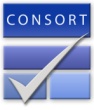 *We strongly recommend reading this statement in conjunction with the CONSORT 2010 Explanation and Elaboration for important clarifications on all the items. If relevant, we also recommend reading CONSORT extensions for cluster randomised trials, non-inferiority and equivalence trials, non-pharmacological treatments, herbal interventions, and pragmatic trials. Additional extensions are forthcoming: for those and for up to date references relevant to this checklist, see www.consort-statement.org.Section/TopicItem NoChecklist itemChecklist itemReported on page NoTitle and abstractTitle and abstractTitle and abstractTitle and abstractTitle and abstract1aIdentification as a randomised trial in the titleIdentification as a randomised trial in the titleTitle page1bStructured summary of trial design, methods, results, and conclusions (for specific guidance see CONSORT for abstracts)Structured summary of trial design, methods, results, and conclusions (for specific guidance see CONSORT for abstracts)AbstractIntroductionIntroductionIntroductionIntroductionIntroductionBackground and objectives2aScientific background and explanation of rationaleScientific background and explanation of rationaleIntroductionBackground and objectives2bSpecific objectives or hypothesesSpecific objectives or hypothesesIntroductionMethodsMethodsMethodsMethodsMethodsTrial design3aDescription of trial design (such as parallel, factorial) including allocation ratioDescription of trial design (such as parallel, factorial) including allocation ratioMethodsTrial design3bImportant changes to methods after trial commencement (such as eligibility criteria), with reasonsImportant changes to methods after trial commencement (such as eligibility criteria), with reasonsNAParticipants4aEligibility criteria for participantsEligibility criteria for participantsMethodsParticipants4bSettings and locations where the data were collectedSettings and locations where the data were collectedMethodsInterventions5The interventions for each group with sufficient details to allow replication, including how and when they were actually administeredThe interventions for each group with sufficient details to allow replication, including how and when they were actually administeredMethodsOutcomes6aCompletely defined pre-specified primary and secondary outcome measures, including how and when they were assessedCompletely defined pre-specified primary and secondary outcome measures, including how and when they were assessedMethodsOutcomes6bAny changes to trial outcomes after the trial commenced, with reasonsAny changes to trial outcomes after the trial commenced, with reasonsNASample size7aHow sample size was determinedHow sample size was determinedMethodsSample size7bWhen applicable, explanation of any interim analyses and stopping guidelinesWhen applicable, explanation of any interim analyses and stopping guidelinesNARandomisation: Sequence generation8aMethod used to generate the random allocation sequenceMethod used to generate the random allocation sequenceMethods Sequence generation8bType of randomisation; details of any restriction (such as blocking and block size)Type of randomisation; details of any restriction (such as blocking and block size)Methods Allocation concealment mechanism9Mechanism used to implement the random allocation sequence (such as sequentially numbered containers), describing any steps taken to conceal the sequence until interventions were assignedMechanism used to implement the random allocation sequence (such as sequentially numbered containers), describing any steps taken to conceal the sequence until interventions were assignedMethods Implementation10Who generated the random allocation sequence, who enrolled participants, and who assigned participants to interventionsWho generated the random allocation sequence, who enrolled participants, and who assigned participants to interventionsMethodsBlinding11aIf done, who was blinded after assignment to interventions (for example, participants, care providers, those assessing outcomes) and howIf done, who was blinded after assignment to interventions (for example, participants, care providers, those assessing outcomes) and howMethodsBlinding11bIf relevant, description of the similarity of interventionsIf relevant, description of the similarity of interventionsNAStatistical methods12aStatistical methods used to compare groups for primary and secondary outcomesStatistical methods used to compare groups for primary and secondary outcomesMethodsStatistical methods12bMethods for additional analyses, such as subgroup analyses and adjusted analysesMethods for additional analyses, such as subgroup analyses and adjusted analysesNAResultsResultsResultsResultsResultsParticipant flow (a diagram is strongly recommended)13aFor each group, the numbers of participants who were randomly assigned, received intended treatment, and were analysed for the primary outcomeResultsResultsParticipant flow (a diagram is strongly recommended)13bFor each group, losses and exclusions after randomisation, together with reasonsResults Results Recruitment14aDates defining the periods of recruitment and follow-upResults Results Recruitment14bWhy the trial ended or was stoppedResults Results Baseline data15A table showing baseline demographic and clinical characteristics for each group*text includes PK relevant data. Complete table is under review in primary acceptability manuscriptResults *Results *Numbers analysed16For each group, number of participants (denominator) included in each analysis and whether the analysis was by original assigned groupsResults Results Outcomes and estimation17aFor each primary and secondary outcome, results for each group, and the estimated effect size and its precision (such as 95% confidence interval)Results Results Outcomes and estimation17bFor binary outcomes, presentation of both absolute and relative effect sizes is recommendedNANAAncillary analyses18Results of any other analyses performed, including subgroup analyses and adjusted analyses, distinguishing pre-specified from exploratoryNANAHarms19All important harms or unintended effects in each group (for specific guidance see CONSORT for harms)Results Results DiscussionDiscussionDiscussionDiscussionDiscussionLimitations20Trial limitations, addressing sources of potential bias, imprecision, and, if relevant, multiplicity of analysesTrial limitations, addressing sources of potential bias, imprecision, and, if relevant, multiplicity of analysesDiscussionGeneralisability21Generalisability (external validity, applicability) of the trial findingsGeneralisability (external validity, applicability) of the trial findingsDiscussion Interpretation22Interpretation consistent with results, balancing benefits and harms, and considering other relevant evidenceInterpretation consistent with results, balancing benefits and harms, and considering other relevant evidenceDiscussion Other informationOther informationOther informationOther informationMethodsRegistration23Registration number and name of trial registryRegistration number and name of trial registryProtocol24Where the full trial protocol can be accessed, if availableWhere the full trial protocol can be accessed, if availableProtocol S1 Funding25Sources of funding and other support (such as supply of drugs), role of fundersSources of funding and other support (such as supply of drugs), role of fundersOnline material